The Chios Society of Greater Washington AreaJoin us on Sunday, March 27, 2022 for the annual Greek Independence Day ParadeBaltimore, MD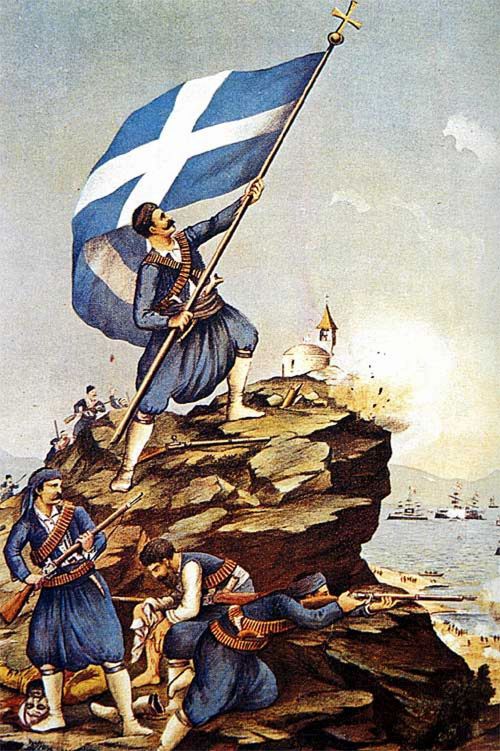     We will meet at 1:30pm Under the Eastern Avenue bridge              Visit our website at www.chios-society.com